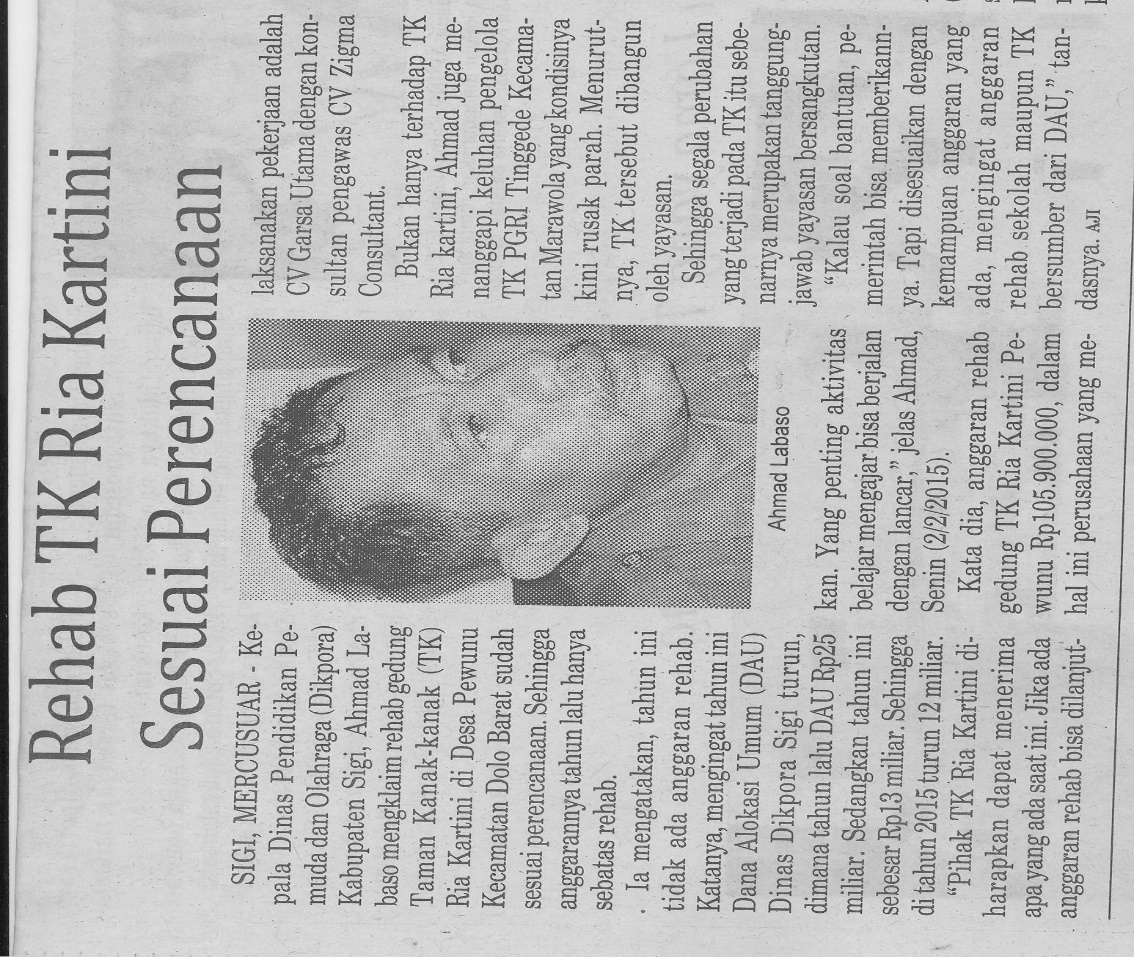 Harian    :MercusuarKasubaudSulteng IHari, tanggal:Selasa, 3 Februari 2015KasubaudSulteng IKeterangan:Rehab TK Ria Kartini sesuai perencanaanKasubaudSulteng IEntitas:SigiKasubaudSulteng I